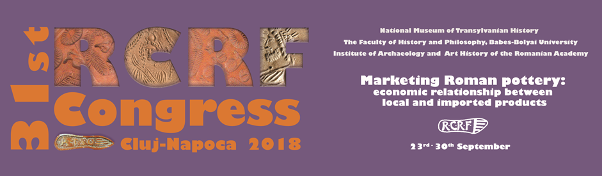 LIST OF THE PARTICIPANTSFamily nameFirst NameInstitutionAndone-RotaruMarianaTurda History MuseumAndreicaGabrielBabeș-Bolyai University, Faculty of History and Philosophy, Cluj-NapocaAraújo dos SantosFilipaTroia ResortArdețAdrianCounty Museum of Ethnography and Border Regiment, CaransebeșAuerMartinUniversity of InnsbruckBăjenaruConstantinMuseum of National History and Archaeology, ConstanțaBâltâcAdelaNational History Museum of Romania, BucharestBassolliCarlottaIndependent Researcher, RomeBausovacMajaPokrajinski muzej CeljeBenková	MartinaApolline ProjectBernal-CasasolaDaríoUniversidad de CádizBesPhilipIndependent Researcher, Den HaagBiegertSusanneIndependent Researcher, BonnBiondaniFedericoMuseo Archeologico di Isola della Scala, VeronaBocanIonuțNational History Museum of Romania, BucharestBombicoSóniaUniversidade de Évora - CIDEHUSBondocDorelThe Museum of Oltenia, CraiovaBonilla SantanderOscarUniversidad de GranadaBorgersBarbaraUniversität SalzburgBorislavovaNadezhdaIndependent Researcher, SofiaBorislavovBorislavBulgarian Academy of Sciences, National Archaeological Institute with Museum, SofiaBotișFlorin-OvidiuBabeș-Bolyai University, Faculty of History and Philosophy, Cluj-NapocaBustamante ÁlvarezMacarenaUniversidad de GranadaCapradossiValentinaUniversità del Salento, Scuola di Specializzazione in Beni Archeologici “Dinu Adameșteanu”CardarelliVivianaSapienza – Università di RomaCastaldoVicenzoUniversity of EdinburghChinelliRitaStadtarchäologie WienCiongolaniSofiaUniversità degli Studi di MacerataColettiFulvioParco Archeologico del Colosseo, RomaCristescuCătălinMuseum of Dacian and Roman Civilization, DevaCrizbășanCristinaUniversity of ExeterCvjetićaninTatjanaNational Museum, BelgradeDaszkiewiczMalgorzataFreie Universität Berlin, Excellence Cluster TopoiDavidovičJasminaMuseum of SremDe AlmeidaRui RobertoUNIARQ – Universidade de LisboaDe Micheli SchulthessChristianeAssociazione Ricerche Archeologiche del Mendrisiotto (ARAM)De MitriCarloIndependent Researcher, LecceDe SimoneGirolamo FerdinandoAccademia di Belle Arti di NapoliDeacDan AugustinHistory and Art County Museum, ZalăuDesbatArmandLe Centre National de la Recherche Scientifique (CNRS), LyonDiamantiCharikleiaEphorate of Antiquities of Cyclades, Ministry of Culture, AthensDimitrovZdravkoBulgarian Academy of Sciences, National Archaeological Institute with Museum, SofiaDiosonoFrancescaLudwig-Maximilians Universität MünchenDobrevaDianaUniversity of VeronaDoksanaltiErtekin M.Selçuk University, Faculty of Letters, Department of ArchaeologyDomżalskiKrzysztofInstitute of Archaeology and Ethnology, Polish Academy of Sciences, WarsawDugganMariaNewcastle University, School of History, Classics and ArchaeologyErolAyșe FatmaGazi University, Faculty of Letters, Department of ArchaeologyEschbaumerPiaIndependent Researcher, Frankfurt am MainFabbriFabianaIndependent Researcher, PratoFarcașIulia-AlexandraUniversity of Agricultural Sciences and Veterinary Medicine, Cluj-NapocaFernández FernándezAdolfoUniversidad de Vigo (Campus del Mar)Fernández GarcíaIsabelUniversidad de Granada, Facultad de Filosofía y Letras, Departamento de Prehistoria y ArqueologíaFerrandesAntonio FrancescoSapienza – Università di RomaFilipGabrielaThe Museum of Oltenia, CraiovaFiorielloSilvio CustodeUniversità degli Studi di Bari Aldo Moro – Dipartimento di Studi Umanistici (DISUM)GablerDénesHungarian Academy of Sciences, Institute of Archaeology, BudapestGaryfallopoulosApostolosAristotle University of ThessalonikiGeertsRoderickADC ArcheoProjecten, LeidenGeorgescuViorel ȘtefanWest University TimișoaraGiuliodoriMarziaUniversità di Macerata, Dipartimento di Studi Umanistici, Laboratorio di ArcheologiaGrazianoMaria StellaSapienza – Università di RomaGrigorașBianca Elena„Alexandru Ioan Cuza” University, IașiHajduBarbara„Eötvös Loránd” University, BudapestHamatAna-CristinaMuseum of the Highland Banat, ReșițaHarizanovAlexanderIndependent Researcher, SofiaHasenbachVerenaIndependent Researcher, VaduzHepaMariolaSwiss Institute for Architectural and Archaeological Research on Ancient Egypt, CairoHeras MoraFrancisco JavierJunta de Extremadura, MéridaIacomelliGiordanoSapienza – Università di RomaIliescuIulia-AlexandraUniversity of Bucharest, Faculty of HistoryKabakchievaGerganaBulgarian Academy of Sciences, National Archaeological Institute with Museum, SofiaLimp-KisZita„Eötvös Lorand” University, Institute of Archaeological Sciences, BudapestKrajšekJurePokrajinski muzej CeljeLamprakisAnastasiosUniversity of AthensLauferEckhard State Office of Criminal Investigation in Hessen LiesenBerndLVR-Archäologischer Park XantenLopesMaria ConceiçãoCEAACP – University of CoimbraLoprienoSaraUniversité de GenèveLyneMalcolmIndependent Researcher, Littlehampton, West SussexMagalhãesAna PatríciaTroia Resort / Centre of Classical and Humanistic Studies – CECH, University of Coimbra /Centre for Archaeology–UNIARQ,University of LisbonMagyar-HárshegyiPiroskaBudapest History Museum – Aquincum MuseumMantovaniValentinaIndependent Researcher, CreazzoMartinArcherAmerican Academy in RomeMartucciCaterina SerenaMinistero dei Beni e delle Attività Culturali e del Turismo (MiBACT), NapoliMeesAllardRömisch-Germanisches Zentralmuseum, Mainz (RGZM) MenchelliSimonettaUniversità di Pisa, Dipartimento Civiltà e Forme del SapereMeyer-FreulerChristineKantonsarchäologie Aargau, BruggModrijanZvezdanaInstitute of Archaeology, LjubljanaMondinCristinaMuseo civico di Asolo Moreno-AlcaideManuelUniversity of Cambridge / Universidad de Granada MureșanIoana„Gavrilă Simion” Eco-Museum Research Institute TulceaMureșanLucian Mircea„Gavrilă Simion” Eco-Museum Research Institute Tulcea / Babeș-Bolyai University, Faculty of History and Philosophy, Cluj-NapocaNapolitanoMiriamDipartimento di Storia, Beni Culturali e Territorio, Università degli Studi di CagliariNasrMongiUniversité de Sfax, Faculté des Lettres et des Sciences Humaines (F.L.S.H.S.)NeaguCătălina MihaelaNational History Museum of Romania, BucharestNedeleaLucianaBabeș-Bolyai University, Faculty of History and Philosophy, Cluj-NapocaNegruMircea „Spiru Haret” University - University of BucharestNerviCristinaMinistero dell'Istruzione, dell'Universita' e della Ricerca (MIUR), RomaOpaițAndreiInstitute of Archaeology, IașiOprișIoan CarolUniversity of Bucharest, Faculty of HistoryPalaczykMarekUniversity of Zürich, Archaeological InstitutePanaiteAdrianaInstitute of Archaeology ”Vasile Pârvan” of the Romanian Academy, BucharestPeloschekLisaSaxo Institute, University of CopenhagenPernaRobertoUniversità di MacerataPopescuMariana-CristinaNational Museum of Transylvanian History, Cluj-NapocaPozzanLaraUniversità di VeronaPuigredon BoixaderaJaumeUniversitat de Girona, Museu d’Arqueologia de Catalunya, EmpúriesPupezăPaulNational Museum of Transylvanian History, Cluj-NapocaPuppoPaolaIndependent Researcher, GenovaQuaresmaJosé CarlosFaculdade de Ciências Sociais e Humanas, Universidade Nova de LisboaRabitschJuliaInstitute of Archaeology, University of InnsbruckRadaelliEdoardoSapienza – Università di Roma / The University of SouthamptonRaselli-NydeggerLilianRömerstadt Augusta Raurica, AugstRembartLauraAustrian Academy of Sciences, Austrian Archaeological Institute (ÖAI)ReuttiFridolinTerra sigillata Museum, RheinzabernRibera i LacombaAlbertSecció d’Investigació Arqueologica Municipal ValenciaRiutort RieraJeronimaUniversidad de BarcelonaRossettiEleonoraAlma Mater Studiorum, Università di BolognaRusevNikolaiIndependet Researcher, SofiaRusu-BolindețVioricaNational Museum of Transylvanian History, Cluj-NapocaSalayPaulUniversity of Southern California, Los AngelesSandriniGiovanna MariaMalvestio Diego & C. SNC-Concordia SagittariaSchauerChristaÖsterreichisches Archäologisches Institut der Österreichischen Akademie der Wissenschaften, Zweigstelle AthenSchmidDeboraRömerstadt Augusta Raurica, Augst SchneiderGerwulfFreie Universität Berlin, Excellence Cluster TopoiSchwarzGiuliaSapienza – Università di RomaSerrano-ArnáezBegoñaUniversidad de GranadaSianoStefaniaMinistero dei Beni e delle Attività Culturali e del Turismo – Parco Archeologico di ErcolanoSidóKatalinMureș County Museum, Târgu MureșSimonyAudeCentre d’Etudes Alexandrines (CEAlex), AlexandriaSommer von BülowGerdaIndependent Researcher, BerlinStreinuAlinaBucharest Municipality MuseumStuaniRobyIndependent Researcher, Lonato del Garda (BS)SymondsRobin PeterIndependent Researcher, BrăilaTamerDenizGazi University, Faculty of Letters, Department of ArchaeologyTekocakMehmetSelçuk University, Faculty of Letters, Department of ArchaeologyTimocIoan-CălinNational Museum of Banat, TimișoaraVaz PintoInêsCEAACP-University of Coimbra / Troia ResortVenturaPaolaMinistero dei Beni e delle Attività Culturali, Soprintendenza Archeologia, Belle Arti e Paesaggio del Friuli Venezia GiuliaViegasCatarinaUNIARQ – University of LisbonVolkersTinekeRijks Universiteit, GroningenWaldnerAliceAustrian Archaeological Institute (ÖAI/ÖAW), ViennaYorulmazLeylaGazi University Ankara, Departament of ArchaeologyZabehlickyHeinrichIndependent Researcher, ViennaZabehlicky-ScheffeneggerSusanneIndependent Researcher, ViennaZarmakoupiManthaUniversity of Pennsylvania, PhiladelphiaZentiliniElisaIndependent Researcher, Lonato del Garda (Bs)ZhuravlevDenisState Historical Museum, MoscowŽigováZuzanaMasaryk University, Brno